Massachusetts Department of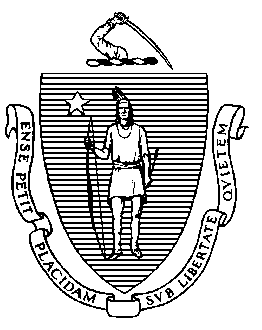 Elementary and Secondary Education75 Pleasant Street, Malden, Massachusetts 02148-4906		Telephone: (781) 338-3000
	TTY: N.E.T. Relay 1-800-439-2370REGIONALSCHOOL DISTRICT_______________________________________________CODE________SCHEDULE 7 ADDENDUMREGULAR DAY SCHOOL TRANSPORTATIONCHAPTER 71, SECTION 7A, SUBSECTION (e)75% CARRYING CAPACITY REQUIREMENTUnder General Laws chapter 71, section 7A, subsection (e), added by section 335 of chapter 138 of the acts of 1991, no reimbursement for regular day school transportation shall be made unless the school district certifies that the average number of students transported over the academic year equals or exceeds 75% of the passenger carrying capacity of the vehicles used by the school district.  This provision does not apply to any school district that is or has been subject to the provisions of a court-ordered desegregation program involving school busing, nor does it apply to public transportation used by students who have been issued vouchers by the school district.On behalf of the school district identified above, I hereby certify that the average number of students transported over the academic year just ended in our district equals or exceeds 75% of the passenger carrying capacity of the vehicles used for regular day school transportation.  I understand that our school district is required to maintain records documenting vehicle capacity and usage, and that our district is subject to audit by the Department of Elementary and Secondary Education or other authorized officials to verify that the 75% requirement has been met.Signed under the pains and penalties of perjury.__________________________________________Superintendent of SchoolsDate: _____________________________________